CVEldaw Objective To be part of a growth oriented IT team in a reputed organization, which provides me ample opportunities that helps to convert all my knowledge and potential into outstanding productive work.I am an enthusiastic, hands-on IT professional with more than 3 years’ experience in support (2nd and 3rd line). I have a proven track record of managing and maintaining desktops and Laptops in LAN/WAN network infrastructures,I enjoy closely following the latest changes in technology and apply this to my duties wherever relevant. During more than 3 years of experience in Information Technology field, always I would like to getMore and more in my lovely career Field. Therefore, I aim to:- Work at a professional organization.- Apply standards.- Upgrade myself time to another.ProfileFairly organized and dedicated with a positive attitude.Ability to work under deadline schedules without compromising quality.Communication and Interpersonal skill.Friendly, patient and capable to easily get along with people.Excellent Follow-up skill & Negotiation Skills.Quick to learn and apply new work procedures.Technical Skills:Clients O/S- Windows 10/8/7/Vista/XP/98.Avaya Telephone System.Avaya IP Office ContactStore .Double-Take Console (System).Etisalat EIM's Delegated Administrator (Domain console).Printers and faxes troubleshooting.Kyocera Printers Setting & Confirmations.  Sever O/S- Windows Sever 2003, Windows Server 2008.MS-OFFICE applications 2003/2007/2010/2013.Knowledge of Internet and Email operations.Computer Languages- C, C++, JAVA, HTML, Pascal and VB6.Microcontroller Assembly Language (8051).ESET, Kaspersky  and other Antivirus SoftwareZagTrader System (Specialized Trading)X-Tream Abu Dhabi System (Trading System)X-Tream Dubai System (Trading System)Network cabling and Termination (patching, trucking...etc.)Education:2007 – 2012 Kassala University - Sudan
Degree: BSc Hons Computer Science & Information Technology 3.39:4.00 Attained.
2004 – 2007 Setit Secondary School for Boys - Sudan.
Degree 75.7%Employment History:Managed   user’s accounts in Active Directory.Managed   user’s accounts in Fingerprint Machine and Attendance Software.Managed and Administered Windows XP, Windows 7 and Windows 8 workstations and laptops.Managed   user’s accounts on webhosting domain.Managed   user’s accounts in Telephone Recording System.Performed as a IT SupportDelivered and installed the hardware and software according to the requirementsProvided the overall troubleshooting on both hardware and networking issuesPrepared weekly reports on personal achievements and goalsProvided both remote desktop and telephonic supportsParticipation in providing training to customers as requiredOutlook Configuration and TroubleshootingPrinter configuration and troubleshooting.Helped migrate services from Windows Server 2003 to Windows Server 2008 R2.Shared knowledge with new recruits.Primary duties included installing and configuring Windows Servers.Implementation of ESET Antivirus.Utilised problem solving and troubleshooting abilities to resolve any major issues.Maintaining a wide range of computer hardware and software applications.    In-depth knowledge of Microsoft Windows client operating systems, XP, Vista, 7, 8             And 2008, and all Microsoft office products.    Using remote access software for IT support.    Setting & Troubleshooting a Sharing Devices (Printers, Copy machines, Faxes... etc.).    Wi-Fi Routers and access Points Setup &Troubleshooting.Responsible for diagnosing & resolving hardware, software & end users problems.Working within a TCP/IP network environment, including DHCP, DNS and EthernetTroubleshooting PC’s and laptops devices.Perform several duties as instructed by the computer teachers and assisted them in performing their work efficiently    Responsible to maintain the computer lab and its equipment’s efficiently Check the work efficiency of the computer hardware components like disk drives,                           monitors, keyboards, CPU etc.    Teaching programming languages JAVA, C++, PASSCAL AND VB6.Click to send CV No & get contact details of candidate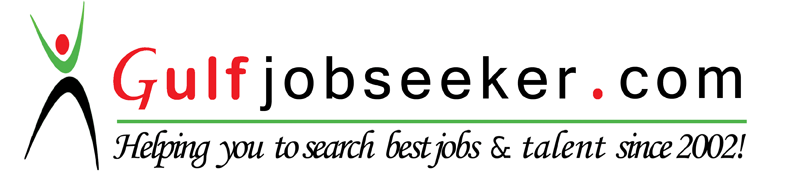 Personal Details Date of Birth : 15 Dec 1989Nationality    :  SudaneseGender          :   MaleReligion         :  MuslimWriting & Speaking : Arabic(Native language) and EnglishWorld Financial Services LLC – UAE  Dubai						IT Support  Assistant Manager ITJan 2014 - PresentInformation Technology Group – UAE Information Technology Group – UAE – Abu DhabiIT Support – Computer TechnicianFeb 2013 – Jan 2014Feb 2013 – Jan 2014Ministry of Physical Planning & Public Utilities – Lands Department Ministry of Physical Planning & Public Utilities – Lands Department Kassala State –SudanIT Support – Technician SupportMar 2012 – May 2012Mar 2012 – May 2012Faculty of Computer Science & Information Technology Faculty of Computer Science & Information Technology kassala University –SudanAssistant Teacher of Computer Labs Sep 2012 – Jan 2013Sep 2012 – Jan 2013